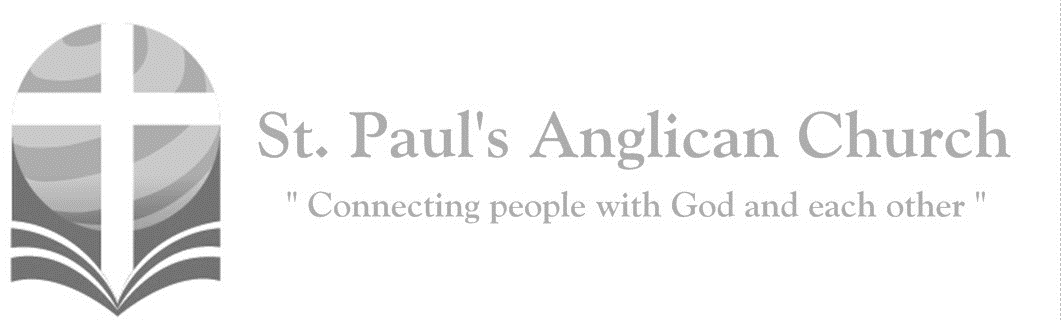 You are a chosen race, a royal priesthood, a holy nation, that you may declare the wonderful deeds of him who called you out of darkness into his marvellous light. (1 Peter 2:9)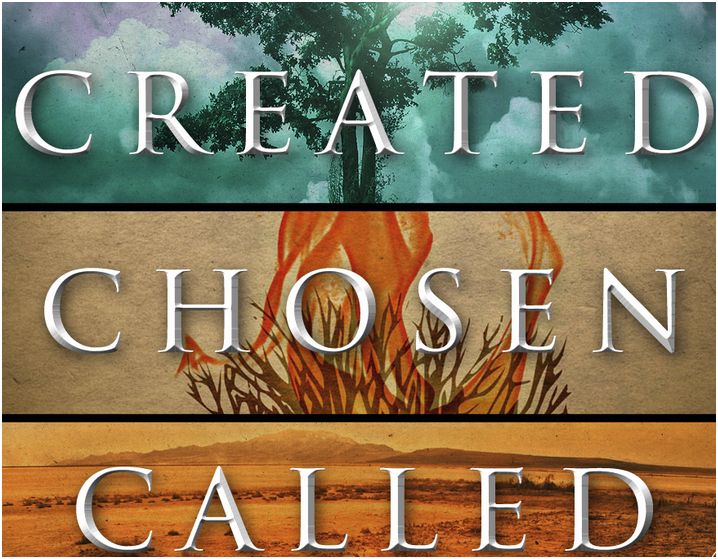 Opening Song: Creation Sings the Father’s SongCreation sings the Father's song
He calls the sun to wake the dawn
And run the course of day
Till evening falls in crimson rays
His fingerprints in flakes of snow
His breath upon this spinning globe
He charts the eagle's flight
Commands the newborn baby's cry(Chorus) Hallelujah
Let all creation stand and sing
Hallelujah
Fill the earth with songs of worship
Tell the wonders of creation's KingCreation gazed upon His face
The ageless One in time's embrace
Unveiled the Father's plan
Of reconciling God and man
A second Adam walked the earth
Whose blameless life Would break the curse
Whose death would set us free
To live with Him eternally (To Chorus)Creation longs for His return
When Christ shall reign upon the earth
The bitter wars that rage
Are birth pains of a coming age
When He renews the land and sky
All heaven will sing and earth reply
With one resplendent theme
The glory of our God and King 
(To Chorus)The Gathering of the CommunityCelebrant: 	The grace of our Lord Jesus Christ, and the love of God, and the fellowship of the Holy Spirit, be with you all.People:	And also with you. Celebrant: 	Almighty God,All:	to you all hearts are open, all desires known, and from you no secrets are hidden. Cleanse the thoughts of our hearts by the inspiration of your Holy Spirit that we may perfectly love you, and worthily magnify your holy name; through Christ our Lord. Amen.Celebrant: 	Almighty God, you have taught us through your Son that love fulfils the law. May we love you with all our heart, all our soul, all our mind, and all our strength, and may we love our neighbours as ourselves; through Jesus Christ our Lord, who lives and reigns with you and the Holy Spirit, one God, now and for ever.People:	Amen.The Reading of ScriptureFirst Reading: Genesis 22:1-14 After these things God tested Abraham. He said to him, "Abraham!" And he said, "Here I am." He said, "Take your son, your only son Isaac, whom you love, and go to the land of Moriah, and offer him there as a burnt offering on one of the mountains that I shall show you." So Abraham rose early in the morning, saddled his donkey, and took two of his young men with him, and his son Isaac; he cut the wood for the burnt offering, and set out and went to the place in the distance that God had shown him. On the third day Abraham looked up and saw the place far away. Then Abraham said to his young men, "Stay here with the donkey; the boy and I will go over there; we will worship, and then we will come back to you." Abraham took the wood of the burnt offering and laid it on his son Isaac, and he himself carried the fire and the knife. So the two of them walked on together. Isaac said to his father Abraham, "Father!" And he said, "Here I am, my son." He said, "The fire and the wood are here, but where is the lamb for a burnt offering?" Abraham said, "God himself will provide the lamb for a burnt offering, my son." So the two of them walked on together. When they came to the place that God had shown him, Abraham built an altar there and laid the wood in order. He bound his son Isaac, and laid him on the altar, on top of the wood. Then Abraham reached out his hand and took the knife to kill his son. But the angel of the LORD called to him from heaven, and said, "Abraham, Abraham!" And he said, "Here I am." He said, "Do not lay your hand on the boy or do anything to him; for now I know that you fear God, since you have not withheld your son, your only son, from me." And Abraham looked up and saw a ram, caught in a thicket by its horns. Abraham went and took the ram and offered it up as a burnt offering instead of his son. So Abraham called that place "The LORD will provide"; as it is said to this day, "On the mount of the LORD it shall be provided."Reader: 	The Word of the Lord. 	People: 	Thanks be to God.Canticle: Psalm 13 How long, O Lord, will You forget me? How long, O Lord, will You look the other way?
How long, O Lord, must I wrestle with my thoughts And every day have such sorrow in my heartLook on me and answer, O God my FatherBring light to my darkness before they see me fallLook on me and answer, O God my FatherBring light to my darkness before they see me fall, O LordBut I trust in Your unfailing love. Yes, my heart will rejoiceStill I sing of Your unfailing love
You have been good. You will be good to meSecond Reading: Romans 6:12-23 Therefore, do not let sin exercise dominion in your mortal bodies, to make you obey their passions. No longer present your members to sin as instruments of wickedness, but present yourselves to God as those who have been brought from death to life, and present your members to God as instruments of righteousness. For sin will have no dominion over you, since you are not under law but under grace. What then? Should we sin because we are not under law but under grace? By no means! Do you not know that if you present yourselves to anyone as obedient slaves, you are slaves of the one whom you obey, either of sin, which leads to death, or of obedience, which leads to righteousness? But thanks be to God that you, having once been slaves of sin, have become obedient from the heart to the form of teaching to which you were entrusted, and that you, having been set free from sin, have become slaves of righteousness. I am speaking in human terms because of your natural limitations. For just as you once presented your members as slaves to impurity and to greater and greater iniquity, so now present your members as slaves to righteousness for sanctification. When you were slaves of sin, you were free in regard to righteousness. So what advantage did you then get from the things of which you now are ashamed? The end of those things is death. But now that you have been freed from sin and enslaved to God, the advantage you get is sanctification. The end is eternal life. For the wages of sin is death, but the free gift of God is eternal life in Christ Jesus our Lord. Reader: 	The Word of the Lord. 	People: 	Thanks be to God.Processional Chorus – Only YouOnly You can shake the mountains
Only You can calm the ocean
Only You can hold the heavens
In the palm of Your hand
Tell me who can look inside me
Tell me who can purify me
Tell me who still loves me deeply
More than I understand
Only YouThe Gospel ReadingReader:	The Lord be with you.People:	And also with you.Reader:	The Holy Gospel of our Lord Jesus Christ according to St. Matthew.People:	Glory to you, Lord Jesus Christ.Gospel Reading: Matthew 10:40-42 "Whoever welcomes you welcomes me, and whoever welcomes me welcomes the one who sent me. Whoever welcomes a prophet in the name of a prophet will receive a prophet's reward; and whoever welcomes a righteous person in the name of a righteous person will receive the reward of the righteous; and whoever gives even a cup of cold water to one of these little ones in the name of a disciple -- truly I tell you, none of these will lose their reward."Reader:	The Gospel of Christ.People:	Praise to you, Lord Jesus Christ.Worship Through Song Only YouOnly You can shake the mountains
Only You can calm the ocean
Only You can hold the heavens
In the palm of Your hand
Tell me who can look inside me
Tell me who can purify me
Tell me who still loves me deeply
More than I understand
Only YouWith a word You spoke
The heavens into place
Scattered stars And gave the earth its frame
What is man that You should
Touch Him with Your grace
And who am I, oh God
That You should know my nameBe Still My SoulBe still my soul, the Lord is on thy side
Bear patiently the cross of grief or pain
Leave to thy God to order and provide
In every change, He faithful will remain
Be still my soul Thy best thy heavenly Friend
Through thorny ways Leads to a joyful endBe still my soul, thy God doth undertake
To guide the future as He has the past
Thy hope, thy confidence Let nothing shake
All now mysterious shall be bright at last
Be still my soul The waves and winds still know
His voice who ruled them While He dwelt below          (continued on next page)Be still my soul When dearest friends depart
And all is darkened in the vale of tears
Then shalt thou better Know His love, His heart
Who comes to soothe Thy sorrow and thy fears
Be still my soul, thy Jesus can repay
From His own fullness all He takes awayBe still my soul, the hour is hastening on
When we shall be forever with the Lord
When disappointment Grief and fear are gone
Sorrow forgot Love's purest joys restored
Be still my soul When change and tears are past
All safe and blessed We shall meet at lastBe still my soul, begin the song of praise
On earth believing to thy Lord on high
Acknowledge Him In all thy words and ways
So shall He view thee With a well-pleased eye
Be still my soul, the Sun of life divine
Through passing clouds shall But more brightly shineListening TimeSermon by the Rev. Dr. Myron B. Penner – Sermon Notes:________________________________________________________________________________________________________________________________________________________________________________________________________________________________________________________________________________________________________________________________________________________________________________________________________________________________________________________________________________________________________________________________________________________________________________________________________________________________________________________________________________________________________________________________________________________________________________________________________________________________________________________________________________________________________________________________________________________________________________________________________________________________________________________________________________________________________________________________________________________________________________________________________________________________________________________________________Affirmation of Faith – AbundanceCelebrant:	Let us confess our faith, as we say,All:		We belong to God, creator of all that is and all that is to come, abundant provider of the gifts in this life and the gifts in our own hearts. It is God alone who gives life, who is generous beyond measure with grace and blessing. We follow Christ, whom God sent to teach and heal, to show us a new way of living, with love and trust and courage, with joy and generosity. In this faith Jesus gave of himself, even his very life. He was crucified and buried; yet God raised him from death, and he lives among us, and grants his spirit to us. We live by that Holy Spirit, and entrust ourselves to its guidance and empowerment. As members of the church, the Body of Christ, we devote ourselves to lives of love, rejoicing in the power of forgiveness, the reality of resurrection, and the mystery of eternal life. Amen.Prayers of the PeopleLeader: 	As we stand in God’s presence, let us pray to the Lord, saying, “Lord, have mercy.” Remembering today from the St. Paul’s Cycle of prayer: Jeff, Michelle, Aiden, Nathaniel, and Macreena Schurek; Frank and Carol Rudat; Asher Hebert; and Lauren Rudat; as well as all of those in the Anglican Cycle of Prayer. All:		Lord, have mercy.Leader: 	For the whole People of God, that each one may be a true and faithful servant of Christ, let us pray to the Lord.All:		Lord, have mercy.Leader: 	For those drawing near to the light of faith, that the Lord will bring them to true knowledge of himself, let us pray to the Lord.All:		Lord, have mercy.Leader: 	For our families and friends, that the Lord will give them joy and satisfaction in all that they do, let us pray to the Lord.All:		Lord, have mercy.Leader: 	For those who are lonely, sick, hungry, persecuted, or ignored, that the Lord will comfort and sustain them, let us pray to the Lord.All:		Lord, have mercy.Leader: 	For our country, that the Lord will help us to contribute to its true growth and well-being, let us pray to the Lord.All:		Lord, have mercy.Leader: 	For the whole human family, that we may live together in justice and peace, let us pray to the Lord.All:		Lord, have mercy. Amen.Confession of SinCelebrant:	(pg. 191) Dear friends in Christ, God is steadfast in love and infinite in mercy; he welcomes sinners and invites them to his table. Let us confess our sins, confident in God’s forgiveness.Silent ConfessionCelebrant: 	Have mercy upon us,All:	most merciful Father; in your compassion, forgive us our sins, known and unknown, things done and left undone; and so uphold us by your Spirit that we may live and serve you in newness of life to the honour and glory of your name; through Jesus Christ our Lord. Amen.Celebrant:	Almighty God have mercy upon you, pardon and deliver you from all your sins, confirm and strengthen you in all goodness and keep you in eternal life through Jesus Christ our Lord.People:	Amen.The PeaceCelebrant:  	The peace of the Lord be always with you.People:  	And also with you. Prayer Over the GiftsCelebrant:	God of wisdom,All:	receive all we offer you this day. Enrich our lives with the gifts of your Spirit, that we may follow the way of our Lord Jesus Christ, and serve one another in freedom. We ask this in his name. Amen.Celebrant: 	The Lord be with you. People: 	And also with you.Celebrant:	Lift up your hearts.People: 	We lift them to the Lord.Celebrant:	Let us give thanks to the Lord our God.People:	It is right to give our thanks and praise.Celebrant: 	We give you thanks and praise, almighty God, through your beloved Son, Jesus Christ, our Saviour and Redeemer. He is your living Word, through whom you have created all things. By the power of the Holy Spirit he took flesh of the Virgin Mary and shared our human nature. He lived and died as one of us, to reconcile us to you, the God and Father of all. In fulfilment of your will he stretched out his hands in suffering, to bring release to those who place their hope in you; and so he won for you a holy people. He chose to bear our griefs and sorrows, and to give up his life on the cross, that he might shatter the chains of evil and death, and banish the darkness of sin and despair. By his resurrection he brings us into the light of your presence. Now with all creation we raise our voices to proclaim the glory of your name.All:        	(Said) Holy, holy, holy Lord, God of power and might, 
heaven and earth are full of your glory. Hosanna in the highest. 
Blessed is he who comes in the name of the Lord. 
Hosanna in the highest.Celebrant: 	Holy and gracious God, accept our praise, through your Son our Saviour Jesus Christ; who on the night he was handed over to suffering and death, took bread and gave you thanks, saying, “Take, and eat: this is my body which is broken for you.” In the same way he took the cup, saying, “This is my blood which is shed for you. When you do this, you do it in memory of me.” Remembering, therefore, his death and resurrection, we offer you this bread and this cup, giving thanks that you have made us worthy to stand in your presence and serve you. We ask you to send your Holy Spirit upon the offering of your holy Church. Gather into one all who share in these sacred mysteries, filling them with the Holy Spirit and confirming their faith in the truth, that together we may praise you and give you glory through your Servant, Jesus Christ. All glory and honour are yours, Father and Son, with the Holy Spirit in the holy Church, now and for ever.People:	Amen.Celebrant:    	As our Saviour taught us, let us pray,All:        	(Said) Our Father in heaven, hallowed be your name. Your kingdom come, your will be done, on earth as in heaven. Give us today our daily bread. Forgive us our sins as we forgive those who sin against us. Save us from the time of trial, and deliver us from evil. For the kingdom, the power, and the glory are yours, now and for ever. Amen.Celebrant:	“I am the bread which has come down from heaven,” says the Lord.All: 	Give us this bread for ever.Celebrant:	“I am the vine, you are the branches.”All: 	May we dwell in him, as he lives in us.Celebrant:  	The gifts of God for the People of God.People:	Thanks be to God.The CommunionPlease listen carefully to the verbal instructions given. You are welcome to receive communion or come forward for a blessing. Gluten-free wafers are also available. Please sanitize your hands as you approach the front of the church. If you prefer to receive a blessing, please fold your arms over your chest. If you would like to make an offering, please do so after you take the bread.Lamb of God(Said by congregation) Lamb of God, you take away the sins of the world. Lamb of God, you take away the sins of the world. Lord have mercy, Christ have mercy, Lord have mercy on us.Communion Music – Ave Verum and Air from Bach’s Orchestral Suite #3Prayer After Communion Celebrant:	God of power,All:	we are nourished by the riches of your grace. Raise us to new life in your Son Jesus Christ and fit us for his eternal kingdom, that all the world may call him Lord. We ask this in his name. Amen.Celebrant:    	Glory to God, All:	whose power, working in us, can do infinitely more than we can ask or imagine. Glory to God from generation to generation, in the Church and in Christ Jesus, for ever and ever. Amen.BlessingCongregational Announcements (Rev. Myron)Closing Song: All the Way My Saviour Leads MeAll the way my Savior leads me
What have I to ask beside
Can I doubt His tender mercy
Who through life has been my Guide
Heavenly peace, divinest comfort
Here by faith in Him to dwell
For I know whate'er befall me
Jesus doeth all things well
For I know whate'er befall me
Jesus doeth all things wellAll the way my Savior leads me
Cheers each winding path I tread
Gives me grace for every trial
Feeds me with the living bread
Though my weary steps may falter
And my soul athirst may be
Gushing from the Rock before me
Lo, a spring of joy I see
Gushing from the Rock before me
Lo, a spring of joy I seeAll the way my Savior leads me
O the fullness of His love
Perfect rest to me is promised
In my Father's house above
When my spirit clothed immortal
Wings its flight to realms of day
This my song through endless ages
Jesus led me all the way
This my song through endless ages
Jesus led me all the wayThe Dismissal
Celebrant:	Go forth into the world, rejoicing in the power of the Spirit.All:		Thanks be to God. Amen.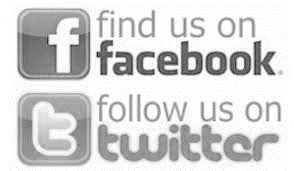 